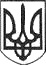 РЕШЕТИЛІВСЬКА МІСЬКА РАДАПОЛТАВСЬКОЇ ОБЛАСТІВИКОНАВЧИЙ КОМІТЕТРІШЕННЯ31 жовтня 2019 року                                                                                        №185Про надання дозволу на розміщення цирку-шапіто  „Кураж”	Керуючись Законом України „Про місцеве самоврядування в Україні”  та розглянувши лист приватного підприємства „Продюсерський центр гастролі в Україні” від 25.10.2019 року, виконавчий комітет Решетилівської міської ради                 ВИРІШИВ:1. Надати дозвіл приватному підприємству „Продюсерський центр гастролі в Україні” на розміщення цирку-шапіто „Кураж” за адресою:                     м. Решетилівка, вул. Шевченка, 5 на період проведення гастролей з 05.11.2019 по 13.11.2019 року.включно.2. Погодити проведення культурно-мистецького заходу на території                      м. Решетилівка з 05.11.2019 по 13.11.2019 включно.3. Зобов’язати приватне підприємство „Продюсерський центр гастролі в Україні”:1) укласти договір із спеціалізованим підприємством на вивіз твердих побутових відходів;2) дотримуватися на прилеглій території умов санітарії, екології, охорони громадського порядку, правил охорони праці, пожежної безпеки та правил благоустрою.4. Відповідальність за безпеку, збереження життя і здоров’я людей під час підготовки та проведення заходу несе приватне підприємство „Продюсерський центр гастролі.в.Україні” та.адміністрація.цирку-шапіто.„Кураж”.5. Контроль за виконанням рішення покласти на заступника міського голови Шинкарчука Ю.С.Секретар міської ради                                                                  О.А. ДядюноваКордубан М.В. 2 13 80